令和６年度　小学部の概要１　学校経営方針（１）学校教育目標児童生徒の命と人権を尊重し、教育的ニーズや発達段階等に応じたきめ細やかな指導と学習指導要領に基づく適切な教育活動を推進することにより、一人一人の児童生徒に生きる喜びを感じさせながら、生涯を通じてより豊かに生活するために必要な資質・能力を育成する。【知識及び技能】○家庭生活・社会生活・職業生活を豊かに営むために必要な力を育成する。【思考力、判断力、表現力等】○自分に誇りをもち主体的・自律的に考え判断し、よりよく生きようとする力を育成する。【学びに向かう力、人間性等】○自分の力を最大限発揮してたくましく生きる力を育成する。○積極的に社会参加する態度及び調和のとれた人間性を育成する。（２）目指す児童生徒像　○明るく健康で笑顔いっぱいの子ども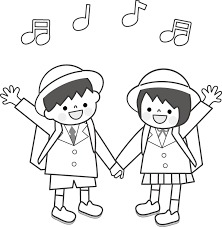 ○夢や願いの実現に向けて粘り強く取り組む子ども○自律心をもち主体的に行動する子ども○思いやりのある心豊かな子ども（３）学部目標　　　小学部の教育課程に基づく教育活動を推進し、児童一人一人の可能性を伸ばしながら、集団生活で　のルールを知り、学校や家庭でより豊かに生活するために必要な資質・能力を育てる。【知識及び技能】　　○日常生活に必要な基本的生活習慣を身に付け、健康な身体づくりに取り組む。　　○ことば・かずなどの学習の基礎となる知識、自分の意思を身近な人に伝える力を育てる。【思考力、判断力、表現力等】　　○自分や友達の良さに気付き、友達と仲良くしようとする態度を育てる。○身近な人との関わりの中で、して良いことと悪いことが分かり、決まりを守ろうとする態度を育　てる。【学びに向かう力、人間性等】○毎日の生活や学習に、意欲や自信をもって取り組む態度を育てる。２　小学部の概要（１）児童数　　　　　　　　　　　　                        　　　　　　   （令和６年５月１日現在）（２）出身地　　　　　　　　　　　　　　　　　　　　　　　　　　　（３）通学方法等　　　　　　　　　　（４）令和６年度　小学部の主な行事等　　　３　小学部の学習について小学部では、全ての児童がいきいきと活動できるように、興味・関心をもって取り組める活動を基本に、一人一人が満足感や充実感をもつことができるような内容を工夫しています。教科別の指導・・・・・・・・・・・・・・・ 国語、算数、音楽、図画工作、体育各教科等を合わせた指導・・・・・ 日常生活の指導、生活単元学習特別の教科　道徳、特別活動、自立活動　　　　　　　　　　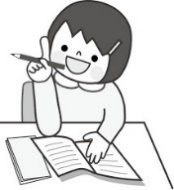 ※「特別の教科　道徳」については、学校の教育活動全体を通して指導しています。※「図画工作科」は、３年生以上の学習となります。（１）小学部の時間割・・・・・※別紙参照「日常生活の指導」食事や着替え、排せつなどの基本的な生活習慣を身に付ける学習を個に応じて行います。「生活単元学習」　１・２年生（身近な体験を中心にした単元）遊具で遊ぼう、触って遊ぼう、秋を探そう、サーキット運動、乗り物遊び、買い物をしよう、運動会　など３・４年生（遊びや生活経験を広げる単元）　　　　 まちを知ろう、夏（秋・冬）を楽しもう、つくって遊ぼう、買い物をしよう、運動会など５・６年生（社会経験を更に広げる単元）　　　　　いろいろな仕事、みんなで泊まろう（５年）、修学旅行（６年）、買い物をしよう、中学部の生活（６年）など「国語・算数」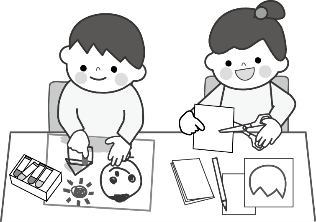 　 学年や学級でグループを作り、国語・算数の基礎的な内容の学習を行います。「音楽」　「図画工作（３年生以上）」　「体育」各学年で学習します。（図画工作は、学級で授業をする場合もあります）「自立活動」　　  個々の課題に応じて、個別やグループで学習をします。体の動きに関することやコミュニケーションに関わること、社会性に関する課題などの学習を行っています。　「特別活動」　 学部や学年ごとに集会をしたり、小学校との交流学習を通して触れ合いを深め、仲間意識を育てたりします。また、高学年になると児童会活動を行い、仕事に責任をもって取り組む態度を育てます。　（２）交流及び共同学習・竹松小学校との交流：各学年同士、年間１回（１～３年：動画等による間接交流、４～６年：直接交流）　＜目的＞同学年との交流学習を通して、触れ合いを深め、人との関わりを広げる。・居住地校交流：２年生以上、年間１回　＜目的＞住居がある地域の小学校との交流学習を通して、同じ地域に生活しているという意識を　　　　　　　育て、本校の児童に対する理解を深める。 　　　　　　　　　　　（大村市内・諫早市内在住の希望する児童のみ・・・１５校・２３名が実施予定）（３）集会及び児童会活動    ・小学部集会　月１回程度　　　＜内容＞歓迎集会、交通安全集会、保健集会（手洗い、歯磨き）、なかよし集会（ゲームなど）、平和学習、お話集会（読み聞かせ）、音楽集会（演奏の発表）、給食集会、お別れ会・学年集会（１～４年生）　　　　　　　　　　　　　　　　　　　　　　        　　 　　 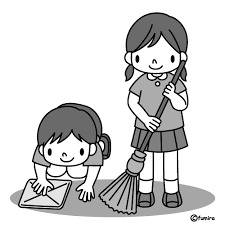      　＜内容＞誕生会、ゲームなど・児童会活動（５・６年生）児童会：集会の司会、挨拶運動、生活目標の発表生活委員会：校内美化（掃除・花飾り・カレンダー掲示）、トイレットペーパー配り図書委員会：本の紹介、図書の整理、図書室の掃除、図書目標の発表学年１１１２２２３３４４４５５６６計組１２３１２３１２１２３１２１２計男４４４３３４６３７３２６４７４６４女４３１３２１２２０５３３４２２３７計８７５６５５８５７８５９８９６101計２０２０２０１６１６１６１３１３２０２０２０１７１７１５１５101長崎市９諫早市４４大村市４８合計１０１寄宿舎生０スク－ルバス利用６２自家用車利用３８徒歩１合計１０１一学期一学期二学期二学期三学期三学期４月始業式（８日）入学式（９日）小１短縮授業（１０～１２日）９月２学期始業式（２日）学校公開（９～１３日）小６修学旅行（２５・２６日）１月３学期始業式（８日）授業参観（２２・２３・２４日）５月交通安全集会（１７日）１０月小５宿泊学習（２・３日）小・運動会（２６日）２月（小）一日体験入学　（１３日）６月水泳指導（中旬～）授業参観・保護者会（２５・２６・２７日）１１月授業参観・進路研修会（２６・２７・２８日）開校記念日（２２日）３月卒業式（未定）修了式（２４日）７月学校見学会　小（１１日）１学期終業式（１９日）１２月２学期終業式（２４日）８月登校日（９日）